												2018-01-22Pressmeddelande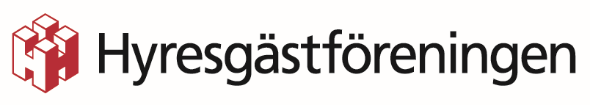 Vad brinner hyresgästerna för?Det vill Hyresgästföreningen ta reda på. Imorgon bjuder vi därför medlemmar i Hyresgästföreningen på lunch. –Det här blir ett startskott för att ta reda på vilka frågor som är viktiga för våra medlemmar inför kommunvalet i höst, säger Björn Johansson, ordförande Hyresgästföreningen region Sydost.Media välkomnas att delta när vi pratar bostadsfrågor med medlemmar i Linköping. Vi vill veta vad de tycker, hur det är att bo här och vilka frågor som är viktiga för dem?–Hyresgäster betalar 1000-tals kronor mer om årets bara för att de bor i hyresrätt. Över en tallrik soppa har vi möjlighet att prata med hyresgästerna som drabbas av detta. Vi kan då också diskutera hur de vill vara med och påverka bostadsfrågor inför valet i höst, säger Björn Johansson, ordförande Hyresgästföreningen region Sydost.Vi hoppas att vi på vår gemensamma lunch ska lära känna och möta ännu fler hyresgäster som är särskilt intresserade av bostadsfrågor.Vi träffas på Stadsmissionens café, Åsgatan 3 i Linköping tisdagen den 23 januari klockan 11.45-13.15.Välkommen!För mer information, kontakta: Björn Johansson, ordförande, Hyresgästföreningen region SydostTelefon: 070-275 30 72